Termo de Referência para Criação de RPPNLegislação de Referência: Decreto 14.755/2017 e RESOLUÇÃO SEMAGRO nº 703 de 18 de junho de 2020.1. Informações gerais da RPPN4. Caracterização ambiental da RPPNCroqui de acesso à RPPNRoteiro descritivo de acesso à RPPNObjetivos da criação da RPPN (Para que se quer instituir uma unidade de conservação)Justificativa da criação da RPPN, considerando o Mapa de área prioritárias para conservação Portaria MMA nº 223 de 21/06/2016.A RPPN sobrepõe área de Reserva legal ou APP? Total ou parcialmente?Descrever as atividades produtivas das áreas do entorno da RPPNMapa Geral da Propriedade com confrontantes e respectivo Memorial Descritivo,  conforme certificação do INCRA (impresso e digital), em formato A1, com representação e denominação do uso do solo, da hidrografia e áreas de Preservação Permanente – APP, Reserva Legal, estradas, agrosilvopastoril, área de vegetação remanescente, localização das infraestruturas, PRADE/PRADA quando houver, área proposta da RPPN, e outros usos, constando arquivo no formato shapefile o código APRPPN (Área Proposta para RPPN). Mapa (impressa e digital com shapefile) de localização da área proposta para RPPN no interior da propriedade e da propriedade no município, sem linhas internas com o título “Área proposta para RPPN”.Mapa individual do perímetro da RPPN (impresso e digital), em formato A1, sem linhas internas, com seu respectivo Memorial descritivo em tabela Word (modelo padrão anexo IV desta Resolução), constando no arquivo formato shapefile o código APRPPN (área proposta para RPPN). Havendo mais de um fragmento de área para constituir a RPPN, deverá fazer mosaico das áreas no arquivo shapefile. Cada polígono deverá ter o memorial descritivo apresentado separadamente conforme modelo (anexo IV). Os arquivos vetoriais digitais georreferenciados deverão ser elaborados  e entregues em formato shapefile (extensões *.shp; *.shx; *.dbf; e *.prj) e em PDF.Planta de uso do solo da RPPN, contendo, quando for o caso, Área de Preservação Permanente - APP, Reserva Legal, estradas, hidrografia, área de vegetação remanescente, localização das infraestruturas, PRADE/PRADA e outros usos. Descrever os principais atrativos naturais, existentes na RPPN: (caverna, gruta, furna, toca, registros ou sítios arqueológicos, inscrições rupestres, nascentes, cachoeiras, igreja, cemitério, etc.)Descrever os principais usos culturais ou históricos do local da RPPN: (práticas místicas ou religiosas, coleta de frutas nativas – guavira, pequi, etc.)Existem moradores no local da RPPN? Quem? Quantas pessoas?Existem espécies exóticas na RPPN?Existe presença ou acesso de animais exóticos/de criação na área da RPPN?Existe área degradada na RPPN? Tem PRADE/PRADA em andamento? Caso tenha PRADE/PRADA, apresentar cópias. Existe algum outro fator que possa ameaçar a integridade ambiental da RPPN? (lixo, poluição, centrais hidrelétricas, garimpo, invasão, linhas de transmissão de energia, torres de comunicação etc.). Ver com o LéoDescrever as principais infraestruturas existentes na área proposta para RPPN (quando houver): área de camping, casa do proprietário, casa do caseiro, centro de visitantes, cerca, estrada, hotel, pousada, alojamento para pesquisadores, mirante, museu, loja de conveniência/souvenir, passarela, ponte, portaria, restaurante, sinalização interpretativa, sede administrativa, redário, piscina, tanques de piscicultura, galpão, área de estacionamento, trilhas, rede de água tratada, rede de esgoto, rede elétrica, sistema telefônico, equipamentos de primeiros socorros, equipe de combate ao fogo, veículos, barcos, tirolesa, etc.Levantamento de espécies vegetais (quando houver) – nome popular, nome científico – tipo de método de amostragemPrincipais fitofisionomias presentes na RPPNLevantamento de espécies animais (quando houver) – nome popular, nome científico – tipo de método de amostragemRelatório SISLAInscrição no CAR, sem pendênciasCronograma com a previsão de entrega do Plano de Manejo e abertura para o público, quando houver.Observação: Todas as páginas do Projeto devem ser rubricadas e a última deve conter a assinatura do responsável técnico com o número do Registro no Conselho de Classe, telefones, e-mail para contato.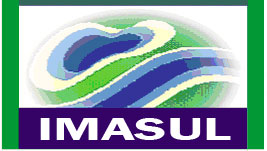 GOVERNO DO ESTADO DE MATO GROSSO DO SULSECRETARIA DE ESTADO DE MEIO AMBIENTE, DESENVOLVIMENTO ECONÔMICO, PRODUÇÃO E AGRICULTURA FAMILIAR - SEMAGROINSTITUTO DE MEIO AMBIENTE DE MATO GROSSO DO SUL - IMASULGERÊNCIA DE UNIDADES DE CONSERVAÇÃO - GUC	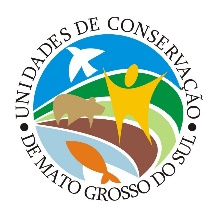 Nome da RPPN: Justificativa da escolha do nome:Nome da RPPN: Justificativa da escolha do nome:Nome da RPPN: Justificativa da escolha do nome:Nome da RPPN: Justificativa da escolha do nome:Nome do imóvel: Nome do imóvel: Nome do imóvel: Nome do imóvel: Nome Fantasia/empresa:Nome Fantasia/empresa:Nome Fantasia/empresa:Nome Fantasia/empresa:CNPJEndereço do imóvel/Município/UF: Endereço do imóvel/Município/UF: Endereço do imóvel/Município/UF: Endereço do imóvel/Município/UF: Endereço do imóvel/Município/UF: Endereço do imóvel/Município/UF: Proprietário(s): Endereço completo para correspondência:e-mail:RGCPFCelularBioma que predomina a RPPN: Bioma que predomina a RPPN: Bioma que predomina a RPPN: Bioma que predomina a RPPN: Área da RPPN proposta (ha):Área da RPPN proposta (ha):Área da RPPN proposta (ha):Área da RPPN proposta (ha):CARMS nº CARMS nº CARMS nº CARMS nº Está certificada pelo INCRA? Ou em processo? Nº......Está certificada pelo INCRA? Ou em processo? Nº......Está certificada pelo INCRA? Ou em processo? Nº......Está certificada pelo INCRA? Ou em processo? Nº......Ponto de localização (UTM/FUSO): Ponto de localização (UTM/FUSO): Ponto de localização (UTM/FUSO): Ponto de localização (UTM/FUSO): Ponto de localização (UTM/FUSO): Ponto de localização (UTM/FUSO): Ponto de localização (UTM/FUSO): Ponto de localização (UTM/FUSO): 3. Representante Técnico/Consultor3. Representante Técnico/Consultor3. Representante Técnico/Consultor3. Representante Técnico/Consultor3. Representante Técnico/Consultor3. Representante Técnico/ConsultorNOMECPFCPFARTRG/órgão expedidor*Procuração*Apresentar uma procuração específica para criação da RPPN*Apresentar uma procuração específica para criação da RPPN*Apresentar uma procuração específica para criação da RPPN*Apresentar uma procuração específica para criação da RPPN*Apresentar uma procuração específica para criação da RPPN*Apresentar uma procuração específica para criação da RPPNEndereço Completo para correspondênciaRua:Endereço Completo para correspondênciaRua:Endereço Completo para correspondênciaRua:Endereço Completo para correspondênciaRua:Endereço Completo para correspondênciaRua:Endereço Completo para correspondênciaRua:Telefone:Telefone:Email:Email:Email:Email:Área total do Imóvel (hectares):Área da matrícula (hectares):Número da matrícula:  ficha/comarca:Comarca de .......Área da Reserva Legal (ha):Área de Preservação Permanente (ha)Área sujeita à inundação sazonal (ha)Área de uso restrito (ha)Confrontantes do Imóvel: Norte: Sul: Leste: Oeste: 